/ - Der neue Edeka-Markt der Kaufmannsfamilie Schneider im Diedesfelder Weg 96 in Neustadt-Hambach öffnet nach rund einem Jahr Bauzeit am Mittwoch, 17. August 2022.Der neue Edeka Schneider verfügt über 1.600 Quadratmeter Verkaufsfläche. Auf ihnen kann die Kaufmannsfamilie zusammen mit Marktleiter Ali Ibrahim und den rund 50 Mitarbeitenden alle klassischen Stärken des Edeka-Vollsortiments entfalten: angefangen bei der großen Auswahl frischer Lebensmittel über beliebte Edeka-Eigenmarken, bekannte Marken und Artikel auf Discountpreisniveau bis hin zu kompetenter Beratung an den Servicetheken für Fleisch, Wurst, Käse und Fisch. Das umfangreiche Lebensmittelangebot wird ergänzt durch ein breites Sortiment an Drogerie- und Haushaltswaren sowie weiteren Artikeln des täglichen Bedarfs. Die Auswahl umfasst insgesamt rund 17.000 Artikel. Die eigene Marktbäckerei Schneider’s Bäcker-Glück bietet den Kundinnen und Kunden frische Backwaren und Snacks sowie, mit Sitzplätzen im Innen- und Außenbereich des Cafés, Gelegenheit, eine kleine Pause einzulegen. Fokus auf Frische und RegionalitätDer neue Vollsortimenter in Neustadt-Hambach ist bereits der vierte Markt, den die Familie Schneider in der Pfalz betreibt. „Wir achten auf ein attraktives Sortiment, eine bestmögliche Frische und setzen den Fokus dabei auf Regionalität“, erklärt Edeka-Kaufmann Dominik Schneider und ergänzt: „Zu den Erzeugnissen aus der Region gehören unter anderem edle Tropfen der ortsansässigen Weingüter sowie Eier, Nudeln, Honig und Mehl von Lieferanten aus dem unmittelbaren Umfeld. Besonderen Wert legt der Edeka-Kaufmann außerdem auf die Auswahl an Bio-Produkten, das individuelle Sortiment an internationalen Spezialitäten, an gluten-, laktosefreien und veganen Produkten. „Der Neubau hat uns zudem eine kundenfreundlichere und barrierefreie Gestaltung des Marktes ermöglicht“, berichtet Dominik Schneider weiter. Auch energetisch werde der Markt neue Maßstäbe setzen, dank neuer CO2-Kälteanlage mit Wärmerückgewinnung, Energiemonitoring, LED-Beleuchtungstechnik und Kühlmöbel mit Glastüren.Bonusprogramm und Bezahlen per SmartphoneDie Familie Schneider und ihr Team legen großen Wert auf Kundenservice. Unter anderem wird es vor dem Markt eine Ladesäule für Elektroautos geben. Für Festlichkeiten können die Kundinnen und Kunden Wurst- und Käseplatten vorbestellen, es gibt eine Infokasse und kostenloses Wlan. Zum erweiterten Serviceangebot des Markts zählen außerdem der Verkauf von Geschenkgutscheinen sowie die Edeka-App. Mit ihr können die Kundinnen und Kunden nicht nur Treuepunkte sammeln und Coupons einlösen, sondern ihre Einkäufe vor Ort auch mit dem Smartphone bezahlen. Der Markt nimmt am Deutschland Card-Bonusprogramm teil und auch das bequeme Cashback-Verfahren bietet Edeka Schneider an. Es ermöglicht den Kundinnen und Kunden, sich ab einem Einkaufswert von 10 Euro an der Kasse Bargeld bis zu einem Betrag von 200 Euro auszahlen zu lassen.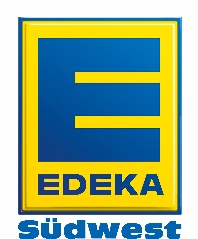 